Signature of PI:                                                                                                              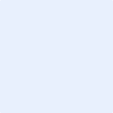 Comments of EC Secretariat:            Signature of Member Secretary:                                                                                12Refer to National Ethical Guidelines for Biomedical & Health Research Involving Human Participants 2017, Page 51 Table 4.213For details, refer to application for initial review, Section-C, 5(b)*In case this is first submission, leave it blank                                                                                                                                                                                                                                                                                                                                                                                                                                                                                                                                                                                                                                                                                                                                                                                                                                                                                                                                                                                                                                                                                                                                                                                                                                                                                                                                                                                                                                                                                                                                                                                                                                                                                                                                                                                                                                                                                                                                                                                                                                                                                                                                                                                                                                                                                                                                                                                                                                                                                                                                                                                                                                                                                                                                                                                                                                                                                                                                                                                                                                                                                                                                                                                                                                                                                                                                                                                                                                                                                                                                                                                                                                                                                                                                                                                                                                                                                                                                                                                                                                                                                                                                                                                                                                                                                                                                                                                                                                                                                                                                                                                                                                                                                                                                                                                                                                                                                                                                                                                                                                                                                                                                                                                                                                                                                                                                                                                                                                                                                                                                                                                                                                                                                                                                                                                                                                                                                                                                                                                                                                                                                                                                                                                                                                                                                                                                                                                                                                                                                                                                                                                                                                                                                                                         Application Form for Expedited Review National Institute of Mental Health & Neuro Sciences		EC Ref. No. *(for office use):     Title of study:     Principal Investigator (Name, Designation and Affiliation):       Choose reasons why expedited review from EC is requested12?Choose reasons why expedited review from EC is requested12?Involve non-identifiable specimen and human tissue from sources like blood banks, tissue banks and left-over clinical samples                                               Involve clinical documentation materials that are non-identifiable (data, documents, records).Modification or amendment to approved protocol (administrative changes/correction of typographical errors and change in researcher(s))                                       Revised proposals previously approved through expedited review, full review or continuing review of approved proposalsMinor deviations from originally approved research causing no risk or minimal risk Progress/annual reports where there is no additional risk, for example activity limited to data analysis. Expedited review of SAEs/unexpected AEs will be conducted by SAE subcommittee.For multicentre research where a designated EC has approved the proposal, a participating EC may review participating centre specific information and modification in the study proposal through full committee meeting/ expedited review depending on the importance of local consent related issues involved specific to the centre.Research during emergencies and disasters (See Section 12 of ICMR Ethical Guidelines, 2017).Any other (please specify)                                                                                          Is waiver of consent being requested ?                                                                                            Yes     No Is waiver of consent being requested ?                                                                                            Yes     No Does the research involve vulnerable person13?                                                                            Yes     No     If Yes give details:      Does the research involve vulnerable person13?                                                                            Yes     No     If Yes give details:      